„Diese Maßnahme wird mitfinanziert durch Steuermittel auf der Grundlage des von den Abgeordneten des Sächsischen Landtags beschlossenen Haushaltes.“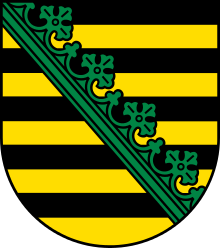 